Projekt: „Ochrona ssaków i ptaków morskich i ich siedlisk”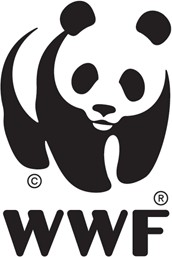 Fundacja WWF Polska	Tel.: +48 22 849 84 69ul. Usypiskowa 11	Fax: +48 22 646 36 7202‐386 Warszawa	www.wwf.plNr referencyjny nadany sprawie przez Zamawiającego: ref.: 02/2020/MZ z dnia 30.03.2020ZAPYTANIE OFERTOWEPrzedmiotem zamówienia jest dostawa polegająca na Wykonaniu i dostawie „umundurowania” (koszulek typu polo wraz z oznakowaniem logotypami) wolontariuszy Błękitnego Patrolu WWF, w ramach realizacji projektu „Ochrona ssaków i ptaków morskich i ich siedlisk” nr POIS.02.04.00-00-0021/16, w ramach działania 2.4 osi priorytetowej II Programu Operacyjnego Infrastruktura i Środowisko 2014-2020.Opis Projektu pn. „Ochrona ssaków i ptaków morskich i ich siedlisk” nr POIS.02.04.00-00-0021/16ZamawiającyFundacja WWF Polska, ul. Usypiskowa 11, 02‐386 Warszawa Tel.: +48 22 849 84 69, fax: +48 22 646 36 72www.wwf.plOsobą wyznaczoną do kontaktów z Wykonawcami w zakresie niniejszego zapytania ofertowego jest Magdalena Zadrąg, Tel.: + 48 604 054 088; mail: mzadrag@wwf.plProjekt współfinansowany w 85% przez Unię Europejską ze środków Funduszu Spójności w ramach Programu Operacyjnego Infrastruktura i Środowisko.Oznaczenie ProjektuProjekt „Ochrona ssaków i ptaków morskich i ich siedlisk” nr POIS.02.04.00‐00‐0021/16, w ramach działania 2.4 osi priorytetowej II Programu Operacyjnego Infrastruktura i Środowisko 2014‐2020.Projekt współfinansowany w 85% przez Unię Europejską ze środków Funduszu Spójności w ramach Programu Operacyjnego Infrastruktura i Środowisko.Tryb zamówieniaNiniejsze postępowanie prowadzone jest zgodnie z zasadą konkurencyjności określoną w „Wytycznych w zakresie kwalifikowalności wydatków w ramach Programu Operacyjnego Infrastruktura i Środowisko na lata 2014 – 2020”.Przedmiot zamówienia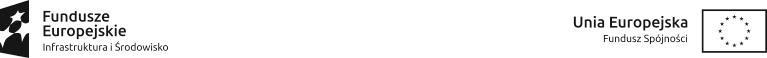  Przedmiotem zamówienia jest dostawa polegająca na Wykonaniu i dostawie „umundurowania” (koszulek typu polo wraz z oznakowaniem logotypami) wolontariuszy Błękitnego Patrolu WWF, w ramach realizacji projektu „Ochrona ssaków i ptaków morskich i ich siedlisk” nr POIS.02.04.00-00-0021/16, w ramach działania 2.4 osi priorytetowej II Programu Operacyjnego Infrastruktura i Środowisko 2014-2020.Szczegółowy zakres zadań i obowiązków Wykonawcy jest określony w załączniku nr 1 do niniejszego zapytania ofertowego – Opis Przedmiotu Zamówienia.Kod CPV18300000-2 – części garderoby18333000-2 – koszulki poloZamówienia uzupełniające, oferty częściowe i oferty wariantowe.Zamawiający nie przewiduje dokonywania zamówień uzupełniających.Zamawiający nie dopuszcza składania ofert wariantowych.Każdy Wykonawca może złożyć tylko jedną ofertę na każdą część zamówienia.Termin wykonania zamówieniaTermin wykonania zamówienia – do dnia  30 maja 2020 r.Warunki udziału w postępowaniuZamawiający nie stawia warunków udziału w postępowaniu.Kryterium oceny ofert, wagi procentowe przypisane do poszczególnych kryteriów oraz sposób przyznawania punktacjiCena – 80 % Sposób dokonywania oceny kryteriów:   CminA CA =	CoA	* 80 pkt.gdzie:CA	– wartość punktowa ocenianego kryteriumCminA – najniższa cena ze złożonych ofertCoA	– cena ocenianej ofertyJakość oferowanego przedmiotu zamówienia – 20 %Pod ocenę będzie brana pod uwagę jakość i estetyka wykonania, sposób wykończenia, jakość materiałów, sposób i efekt wykonania nadruku  - 10 pktZałączone do oferty certyfikaty – GOTS lub równoważne – 10 pktOcena nastąpi na podstawie opisu sposobu i jakości wykonania.Wykonawca może otrzymać w tym kryterium maksymalnie 20 pkt.Ostateczna liczba punktów (PO) będzie liczona według wzoru: Suma punktów przyznana w kryterium Cena i JakośćZamawiający do realizacji zadania wybierze Wykonawcę z najwyżej punktowaną ofertą.Jeżeli nie będzie można wybrać najkorzystniejszej oferty z uwagi na to, że dwie lub więcej ofert przedstawiać będą taką samą punktację, Zamawiający zaprosi Wykonawców, którzy złożyli takie oferty, do złożenia ofert dodatkowych. Oferty dodatkowe powinny zawierać cenę nie wyższą od pierwotnej.Sposób obliczania cenyCena będzie zawierała wszystkie koszty związane z realizacją zamówienia. Należy ją podać w polskich złotych.Wszystkie czynności związane z obliczeniem ceny i mające wpływ na jej wysokość, Wykonawca powinien wykonać z należytą starannością.Cenę należy obliczyć w taki sposób, by obejmowała wszelkie koszty, jakie poniesie Wykonawca w celu należytego wykonania przedmiotu zamówienia.Wykonawca określa cenę realizacji zamówienia poprzez wskazanie w formularzu kosztu całkowitego, jaki poniesie Zamawiający.Opis przygotowania ofertyOferta musi być sporządzona w języku polskim, pismem czytelnym (maszynowym, komputerowym etc.).Oferta musi być złożona na formularzu ofertowym, który stanowi załącznik 2 do zapytania ofertowego.Wszystkie składane dokumenty powinny zostać złożone w formie oryginału bądź kserokopii potwierdzonej za zgodność z oryginałem przez Wykonawcę.Dokumenty złożone w języku obcym winny być dołączone i przetłumaczone na język polski oraz dodatkowo poświadczone za zgodność z oryginałem przez Wykonawcę.Wszelkie poprawki lub zmiany w tekście oferty muszą być parafowane własnoręcznie przez osobę podpisującą ofertę.Zaleca się, aby wszystkie zapisane strony oferty zostały kolejno ponumerowane.Oferta wraz z oświadczeniami Wykonawcy, musi być podpisana przez osoby uprawnione do składania oświadczeń woli w imieniu Wykonawcy. Wszelkie podpisy winny być sporządzone w sposób umożliwiający identyfikację osoby podpisującej (czytelne imię i nazwisko, bądź pieczątka imienna z podpisem nieczytelnym). W przypadku składania podpisu przez pełnomocnika dodatkowo należy złożyć dokument pełnomocnictwa.Termin i miejsce składania ofertyOfertę należy składać pocztą tradycyjną, kurierem, pocztą elektroniczną lub osobiście na adres:Fundacja WWF Polska, ul. Usypiskowa 11, 02‐386 WarszawaElektronicznie: mzadrag@wwf.pl Ofertę należy złożyć do końca dnia 7 kwietnia 2020 r. (czyli do godziny 23:59). O terminie wpłynięcia oferty decyduje data dostarczenia oferty do siedziby Zamawiającego lub doręczenia na pocztę mailową.Oferty złożone po terminie nie będą rozpatrywane.Oferta składana pocztą tradycyjną, osobiście lub kurierem powinna być zapakowana w kopercie z dopiskiem: „Oferta – koszulki Polo”Oferta składana mailowo w temacie wiadomości powinna odwoływać się do numeru referencyjnego zapytania ofertowego.W toku badania i oceny przedstawionych ofert Zamawiający może żądać od Wykonawców wyjaśnień dotyczących treści złożonych ofert, jak również Zamawiający jest uprawniony na każdym etapie postępowania zwrócić się do Wykonawców o uzupełnienie dokumentów niezbędnych do prawidłowej oceny złożonej oferty.Informacja na temat zakresu wykluczeniaZ udziału w postępowaniu wyklucza się Wykonawców którzy:są podmiotami powiązanymi z Zamawiającym osobowo lub kapitałowo. Przez powiązania kapitałowe lub osobowe rozumie się wzajemne powiązania między Zamawiającym lub osobami upoważnionymi do zaciągania zobowiązań w imieniu Zamawiającego lub osobami wykonującymi w imieniu Zamawiającego czynności związane z przygotowaniem i przeprowadzeniem procedury wyboru wykonawcy a wykonawcą, polegające w szczególności na:uczestniczeniu w spółce jako wspólnik spółki cywilnej lub spółki osobowej,posiadaniu co najmniej 10% udziałów lub akcji,pełnieniu funkcji członka organu nadzorczego lub zarządzającego, prokurenta, pełnomocnika,pozostawaniu w związku małżeńskim, w stosunku pokrewieństwa lub powinowactwa w linii prostej, pokrewieństwa drugiego stopnia lub powinowactwa drugiego stopnia w linii bocznej lub stosunku przysposobienia, opieki lub kurateli.W celu wykazania, że Wykonawca nie podlega w/w wykluczeniu składa oświadczenie zgodnie ze wzorem stanowiącym załącznik nr 5 do niniejszego zapytania ofertowego.Tryb udzielania wyjaśnieńKażdy Oferent ma prawo zwrócić się do Zamawiającego o wyjaśnienie treści przedmiotowego zapytania ofertowego. Pytania Oferenta muszą być wysłane na e‐mail: mzadrag@wwf.plZamawiający niezwłocznie udzieli odpowiedzi i odeśle ją w formie elektronicznej na adres e‐ mail wskazany w zapytaniu.Tryb ogłoszenia wyników postępowaniaWszyscy Oferenci, którzy złożą oferty zostaną powiadomieni o wynikach postępowania, a wybrany Oferent dodatkowo zostanie poinformowany o terminie i miejscu podpisania umowy.Istotne postanowienia umowy:Zamawiający  przewiduje możliwości zmian umowy w zakresie terminu dostaw w przypadku gdy Wykonawca udowodni, że opóźnienie w realizacji przedmiotu umowy w terminie umownym nie  wynika z winy Wykonawcy  np. Siły Wyższej, epidemii i innych działań lub zdarzeń mających wpływ na realizację zamówienia.Podstawą rozliczeń między stronami będzie faktura wraz z protokołem dostawy  Faktura może być doręczona drogą elektroniczną na adres e-mail Zamawiającego.Zamawiający dokona zapłaty na rachunek bankowy Wykonawcy wskazany w fakturze w terminie 14 dni od daty doręczenia prawidłowej faktury. Za datę zapłaty strony ustalają dzień, w którym Zamawiający wyda swojemu bankowi polecenie przelewu wynagrodzenia na konto Wykonawcy.Uwagi końcoweNiniejsze postępowanie nie podlega przepisom ustawy z dnia 29 stycznia 2004 r. Prawo zamówień publicznych.Niniejsze postępowanie prowadzone jest zgodnie z zasadą konkurencyjności określoną w„Wytycznych w zakresie kwalifikowalności wydatków w ramach Europejskiego Funduszu Rozwoju Regionalnego, Europejskiego Funduszu Społecznego oraz Funduszu Spójności na lata 2014‐2020” i „Wytycznych w zakresie kwalifikowalności wydatków w ramach Programu Operacyjnego Infrastruktura i Środowisko na lata 2014 – 2020”.Zapytanie jest, oprócz publikacji w Bazie konkurencyjności, upublicznione na stronie internetowej Zamawiającego. Zamawiający zastrzega sobie możliwość unieważnienia postępowania bez podania przyczyny. W przypadku unieważnienia postępowania, Zamawiający nie ponosi kosztów postępowania.Załączniki do zapytania ofertowegoZałącznikami do niniejszego zapytania ofertowego są następujące wzory:Oznaczenie załącznikaNazwa ZałącznikaZałącznik nr 1Opis Przedmiotu ZamówieniaZałącznik nr 1 AWizualizacja  koszulekZałącznik nr 2Wzór Formularza OfertyZałącznik nr 3Oświadczenie o braku powiązań kapitałowych lub osobowychZałącznik nr 4Oświadczenie o spełnieniu warunków udziału w postępowaniuZałącznik nr 5Klauzula informacyjna RODOZałącznik nr 6Istotne postanowienia umowy